香港青年協會進修增值支柱「青年廚藝大賽」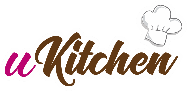 分區賽章程比賽題目「家餸」：以老少合宜、健康元素為主，不限中西菜式比賽組別：(每分區共12隊)8至24歲青少年組別；2-3人一隊比賽日期及地點比賽日期：2018年8月26日至2018年8月31日荃葵區            2018年8月26日     地點：香港青年協會賽馬會葵芳青年空間天水圍及屯門區    2018年8月28日     地點：香港青年協會賽馬會天悅青年空間香港及將軍澳區    2018年8月29日     地點：香港青年協會康城青年空間新界東區          2018年8月30日     地點：香港青年協會賽馬會祥華青年空間九龍區            2018年8月31日     地點：香港青年協會賽馬會坪石青年空間分區賽前設有簡介會，屆時參加者必須出席，各區簡介會暫定日期如下：荃葵區          2018年8月17日晚上8時  地點：香港青年協會賽馬會葵芳青年空間天水圍及屯門區  2018年8月18日晚上8時  地點：香港青年協會賽馬會天悅青年空間香港及將軍澳區  2018年8月21日上午11時 地點：香港青年協會康城青年空間新界東區        2018年8月11日下午3時  地點：香港青年協會賽馬會祥華青年空間九龍區          2018年8月20日晚上8時  地點：香港青年協會賽馬會坪石青年空間比賽時間：上午10時至下午3時比賽內容初賽形式及規則：以「家餸」為主題，自由創作一道菜式，以電磁爐煮食，限時1小時內完成及上碟參賽菜式不限，參加者需自備材料參賽，材料費用上限 $ 50，並於活動完結後收取完整及正式單據，並以實報實銷形式退回費用 所有食材需要為原材料，惟不可預先切開及烹調製作大會將提供基本調味料(包括食油、鹽、豉油、生粉)及少量食材，如需要使用其他用料，參加者需自行準備，但必須事先向本會上報清單及於食譜上列明自備配料，由特定人士協助檢查清單，經批准後方可使用，參賽者不得異議大會將提供基本廚具如電磁爐1個、平底鑊1個、鑊剷1個、小型煲1個、用具(筷子、湯匙、叉子、刀)、白碟1隻及焗爐，參賽者如需自行攜帶特別烹調用具，必需要預先申報，經批准後方可使用，該用具亦不能作為上菜餐具於分區賽前舉行簡介會，並會於簡介會中安排參觀比賽場地，及講解其他有關資料（爐具示範等）。如缺席簡介會，該參賽者於比賽當日所用的爐灶及比賽時間將由大會抽籤分發，參賽者不得異議本機構有權拒絕任何不遵守或不符合比賽規則內各項內容的人士比賽未經大會許可，參賽者不能向評判團及大會負責人進行游說活動本機構將提供合理的保安設施，然而任何私人物品若有遺失或損壞，不論是在簡介會、比賽或頒獎典禮期間發生，大會一概不負責評審團對比賽結果擁有最後決定權，參賽者不得異議初賽細則初賽階段，每區最多有12隊進行比賽比賽結果於當天比賽後即場公佈及上載網上，最終結果將以大會決定為準，不得異議每區第一名(共5隊)將會於2018年9月29日假香港青年協會賽馬會媒體空間M21進行總決賽；每區第二及第三名(共10隊)將會於2018年9月29日香港青年協會賽馬會媒體空間M21進行參與廚藝工作坊屆時每區所有冠軍、亞軍及季軍獎項，將於2018年9月29日假香港青年協會賽馬會媒體空間M21頒發報名費用：每隊 $ 50 評分標準味道			30%外觀設計及創意	30%主題配合性		10%烹飪的技巧		10%團體合作性		10%衛生及整潔		10%報名日期：2018年6月25日至2018年7月31日香港青年協會進修增值支柱「青年廚藝大賽」分區賽報名表參賽隊名(隊員需為8至24歲青少年)：___________________________   全隊人數：2 / 32. 隊員資料：3. 食譜資料：4. 報名及參賽地區：(請以  顯示選擇參加分區賽地區)
  荃葵區            填妥本報名表後，電郵至 kfit@hkfyg.org.hk 或傳真至 24222717	天水圍及屯門區    填妥本報名表後，電郵至 tyt@hkfyg.org.hk 或傳真至 24455656	香港及將軍澳區    填妥本報名表後，電郵至 ls@hkfyg.org.hk 或傳真至 27060711	新界東區          填妥本報名表後，電郵至 tp@hkfyg.org.hk 或傳真至 26380393	九龍區            填妥本報名表後，電郵至 ps@hkfyg.org.hk 或傳真至 23518941隊長(聯絡人):隊長(聯絡人):中文全名：性別：　男 / 女出生年份：聯絡電話: 電郵：電郵：隊員資料：                        隊員資料：                        隊員１中文全名：性別：　男 / 女出生年份：聯絡電話: 電郵：電郵：隊員２中文全名：性別：　男 / 女出生年份：聯絡電話: 電郵：電郵：1. 參賽菜式：2. 需要之食材：3. 需要之用具：